Znění modelové úlohyMetodický postup:1. Žáci se rozdělí do skupin podle vylosovaných karet (Dubček, Pražské jaro, Dunaj, Šumava, Palach, Svoboda,…)2. Jednotlivé skupiny dostanou text k vylosované osobnosti či události. Učitel volí náročnost 
i rozsah textů v závislosti na úrovni cílové skupiny, pro kterou je úloha určena.3. Žáci se ve skupinách seznámí s texty.4. Každý žák dostane volný pracovní list a začne k jednotlivým písmenům abecedy vpisovat pojmy získané z textu, i z dosavadních znalostí.5. Každá pracovní skupina seznámí ostatní s obsahem svého textu a s pojmy, které z textu vytěžili. Všichni žáci si průběžně doplňují PL.6. Celá třída provede hodnocení doplnění PL (řízený rozhovor). Učitel průběžně ověřuje pochopení jednotlivých pojmů z PL.Možné řešení:A – akční plánB – Brežněv, Beatles C, Č, – cenzura, čaje, ČSSRD – Dubček, Dva tisíce slovE – emigraceF – federaceG – GagarinH – Husák, HlavatýCH – charta, „chceme světlo“, …………I – invaze armád 5 státůJ – JunákK – KAN, Kubišová, Kryl, Kriegel, KSČL – LucernaM – Manifest 2000 slov, Moskevské protokoly, majálesyN – normalizace, NovotnýO – okupace, operace DunajP – Palach, Plocek, Pražské jaro, pětiletky, průvodyR – represe, rehabilitaceS, Š – spartakiády, Svoboda, sovětská vojka, ŠumavaT – tanky, totalitní vládaU – ÚV KSČ, ústava 1960V – Varšavská smlouva, VaculíkZ, Ž – Zajíc, Zbabělci (Josef Škvorecký)Další využití vyplněného pracovního listu:1. Práce s pojmy (pomocí zvýrazňovačů):       a) podtrhni v PL všechny osobnosti (kladná, záporná role v roce 1968)      b) zvýrazni události spojené s rokem 1968      c) vyber 10 pojmů a seřaď je chronologicky          (svůj výběr zdůvodni)      d) rozhodni, o kterém pojmu potřebuješ zjistit více informací2. Poskládej pojmy z „ABECEDY 60. let“ do „MYŠLENKOVÉ MAPY 60. let“.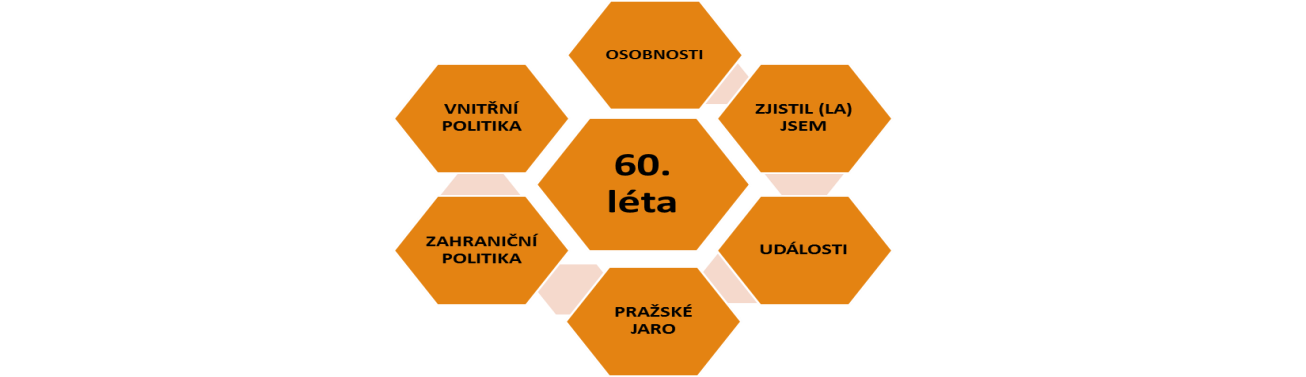 